Ссылкина сайты вышестоящих организаций (для редактирования страничек «ПРОФСОЮЗ» на сайте учреждения)Наименование Изображение для ссылкиССЫЛКАФедерация профсоюзов Беларуси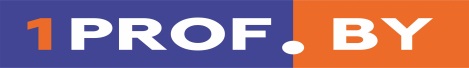 https://1prof.by/Центральный комитет Белорусского профсоюза работников образования и науки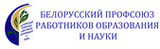 https://estu.1prof.by/Минская областная организация Белорусского профсоюза работников образования и наукиhttp://minsk-obkom.by/Стародорожская районная организация Белорусского профсоюза работников образования и наукиhttps://starye-dorogi.by/ро-профсоюза